DEN WALKER DAILY DUTIES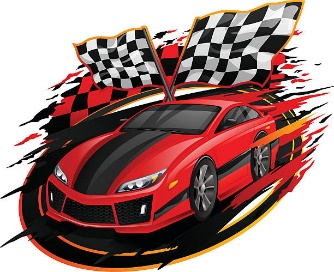 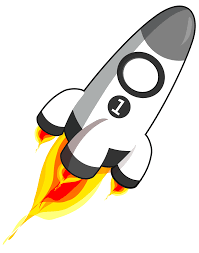 Be aware there is a safety drill Tuesday.Actively participate during ALL RotationsHelp Scouts compose and practice den yell/songAt the beginning of EVERY day I will: ____ arrive at camp NO LATER THAN 3:30. (3:15 if using tot lot)____ sign in at Administration and pick up the daily den sign in sheet/clipboard to take to the den gathering area .  If the den clipboard has already been picked up, go straight to the gathering area.____ make sure Parents/Authorized Adults sign scouts in on the clipboard.____ pick up the den bucket and flag pole with your corresponding den # in the designated area. ____ actively participate in opening ceremonies with my den – enthusiasm is contagious   During the day I will: ____ make sure that scouts and I wear the official camp t-shirt at all times while on the premises.____ have scouts wear the camp hat at all times which serves as their name tag.____ ensure every scout has a Buddy at all times.  Have them choose a buddy on the first day.____ lead scouts from rotation to rotation – Always on schedule.____ actively participate at ALL Rotations.  Ask rotation leaders what you can do to help if unsure. ____ be mindful that I am in charge of and leading the scouts in activities, not the Rotation Leaders. ____ remind scouts to be kind, respectful, obedient, but most of all make sure they are having fun! ____ know where my scouts are at all times and Never leave them unattended.____ help scouts show scout spirit – by reciting your den cheer/song as you move around camp, picking up trash, being kind, being friendly, doing good deeds, leaving no trace, etc. 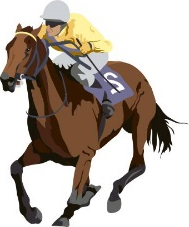 At end of the day:____ join closing ceremonies and actively participate with my den.After closing ceremony: ____ distribute any prizes, crafts, etc & make sure scouts gather lunch boxes, personal items ____ collect hats and place in den buckets --they need their ‘name tags’ every day____ make sure Parents/Authorized Adults sign scouts out. Parents will be called by the Administration if scouts were not signed out or late.  Please ask for help if needed.____ turn in completed sign in/out sheet to administration once all scouts from my den are picked up.____ store all den buckets, flag poles, wagons and ice chests overnight in the Administration building. ____Sign yourself out!THANK YOU!  THANK YOU!  THANK YOU! WE COULDN'T DO THIS WITHOUT YOU!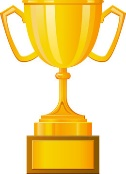 Questions/Issues - Camp Leadership Team:Camp Director: Letha Hood (559) 696-5571Program Director: Andrea Yeh (949) 584-7582Shooting Sports Director: Chad (559) 392-2554; Camp Facilities Manager: Joseph (559) 367-5222; SJ District Camp Advisor/Registration: Kristen Wright (559) 313-3706VFW 8900, June 12 – June 15th from 4:00 PM to 8:40 PM